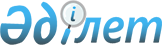 О районном бюджете на 2023-2025 годыРешение Жанибекского районного маслихата Западно-Казахстанской области от 23 декабря 2022 года № 27-1.
      В соответствии с Бюджетным кодексом Республики и Законом Республики Казахстан "О местном государственном управлении и самоуправлении в Республике Казахстан" Жанибекский районный маслихат РЕШИЛ:
      1. Утвердить районный бюджет на 2023–2025 годы согласно приложениям 1, 2 и 3 соответственно, в том числе на 2023 год в следующих объемах:
      1) доходы – 6 355 264 тысячи тенге:
      налоговые поступления – 868 652 тысячи тенге; 
      неналоговые поступления – 32 468 тысяч тенге;
      поступления от продажи основного капитала – 2 947 тысяч тенге;
      поступления трансфертов – 5 451 197 тысяч тенге; 
      2) затраты – 6 602 333 тысячи тенге; 
      3) чистое бюджетное кредитование – 19 904 тысячи тенге: 
      бюджетные кредиты – 62 925 тысяч тенге;
      погашение бюджетных кредитов – 43 021 тысяча тенге;
      4) сальдо по операциям с финансовыми активами - 0 тенге:
      приобретение финансовых активов - 0 тенге;
      поступления от продажи финансовых активов государства - 0 тенге;
      5) дефицит (профицит) бюджета - -266 973 тысячи тенге;
      6) финансирование дефицита (использование профицита) бюджета - 266 973 тысячи тенге:
      поступление займов – 62 100 тысяч тенге;
      погашение займов – 43 021 тысяча тенге;
      используемые остатки бюджетных средств – 247 894 тысячи тенге.
      Сноска. Пункт 1 – в редакции решения Жанибекского районного маслихата Западно-Казахстанской области от 21.12.2023 № 14-1 (вводится в действие с 01.01.2023).


      2. Поступления в районный бюджет на 2023 год формируются в соответствии с Бюджетным кодексом Республики Казахстан, Законом Республики Казахстан от 1 декабря 2022 года "О республиканском бюджете на 2023-2025 годы", решением Западно-Казахстанского областного маслихата от 14 декабря 2022 года №16-1 "Об областном бюджете на 2023-2025 годы".
      3. Принять к сведению и руководству Закон Республики Казахстан от 1 декабря 2022 года "О республиканском бюджете на 2023–2025 годы" и решение Западно-Казахстанского областного маслихата от 14 декабря 2022 года №16-1 "Об областном бюджете на 2023-2025 годы".
      4. Установить на 2023 год норматив распределения доходов местного бюджета, по следующим спецификам доходов: 
      1) корпоративный подоходный налог с юридических лиц, за исключением поступлений от субъектов крупного предпринимательства и организаций нефтяного сектора, зачисляется в районный бюджет – 100%;
      2) индивидуальный подоходный налог с доходов, облагаемых у источника выплаты, зачисляется в районный бюджет – 100%;
      3) индивидуальный подоходный налог с доходов, не облагаемых у источника выплаты, зачисляется в районный бюджет – 100%;
      4) индивидуальный подоходный налог с доходов иностранных граждан, не облагаемых у источника выплаты, зачисляется в районный бюджет – 100%;
      5) социальный налог, зачисляется в районный бюджет – 100%;
      6) отчисления недропользователей на социально-экономическое развитие региона и развитие его инфраструктуры зачисляется в районный бюджет – 0%.
      5. Учесть в районном бюджете на 2023 год поступление кредитов из республиканского бюджета в общей сумме 62 100 тысяч тенге:
      бюджетные кредиты местным исполнительным органам для реализации мер социальной поддержки специалистов – 62 100 тысяч тенге;
      Сноска. Пункт 5 с изменениями, внесенными решением Жанибекского районного маслихата Западно-Казахстанской области от 14.04.2023 № 2-1 (вводится в действие с 01.01.2023).


      6. Учесть в районном бюджете на 2023 год поступление целевых трансфертов из областного бюджета в общей сумме 4 168324 тысячи тенге:
      на протезно-ортопедические, сурдотехнические, тифлотехнические средства, специальные средства передвижения (кресло-коляски) – 10 261 тысяча тенге;
      на санаторно-курортное лечение – 5 854 тысячи тенге;
      на государственные гранты на реализацию новых бизнес-идей – 16 560 тысяч тенге;
      на предоставление жилищных сертификатов – 3 000 тысяч тенге;
      на установку комплексного блок модуля для водоснабжения в селе Культабан Жанибекского района – 9 722 тысячи тенге;
      на установку комплексного блок модуля для водоснабжения в селе Курсай Жанибекского района – 9 722 тысячи тенге;
      на капитальный ремонт 0-23 километров подъездной автодороги районного значения к селу Акоба Жанибекского района – 1 376 826 тысяч тенге;
      на средний ремонт автодороги "Жанибек-Таловка-Малый Узень", Жанибекского района 33-48 километров – 380 499тысяч тенге;
      на средний ремонт автомобильной дороги "Жанибек-Таловка-Малый Узень" 27-33 (6 километров), Жанибекского района – 137 190 тысяч тенге;
      на капитальный ремонт 0-14 километров подъездной автомобильной дороги районного значения к селу Камысты, Жанибекского района – 1 284 381 тысяча тенге;
      на разработку проектно-сметной документации на "Капитальный ремонт автодороги Жанибек-Таловка-Малый Узень 92-128 километров, Жанибекский район (36 километров)" – 1 687 тысяч тенге;
      на разработку проектно-сметной документации "Капитальный ремонт подъездной автодороги районного значения к селу Борсы Жанибекского района (1 километр)" – 1 933 тысяч тенге;
      на капитальный ремонт автомобильных дорог по улицам Мажитова и Абдрахманова в селе Жанибек, Жанибекского района – 97 105 тысяч тенге;
      на капитальный ремонт автомобильных дорог улиц имени Абдрахманова, Жумаева, Жанекешева, по улице Иманова промежутки между улицами Абдуллина-Мусина и Утемисова-северная кольцевая дорога, по улице Маметовой от Женис до восточной окраины села Жанибек, по улице Шарафетдинова промежуток между улицами Утемисова-Халиуллина в селе Жанибек, Жанибекского района – 600 000 тысяч тенге;
      на государственную адресную социальную помощь – 26 278 тысяч тенге;
      на государственный гарантированный социальный пакет – 4 288 тысяч тенге;
      на увеличение норм обеспечения лиц с инвалидностью обязательными гигиеническими средствами, обеспечение катетерами одноразового использования детей с инвалидностью с диагнозом Spina bifida – 7 961 тысяча тенге;
      на частичное субсидирование заработной платы, молодежная практика – 23 768 тысяч тенге;
      на общественные работы – 48 615 тысяч тенге;
      на первое рабочее место и серебряный возраст – 10 484 тысячи тенге;
      на строительство водопровода в селе Енбекши Жанибекского района – 64 329 тысяч тенге;
      на изготовление проектной сметной документации и проведение вневедомственной комплексной экспертизы объекта "Строительство линий газопроводов для обеспечения сел Таловка, Борсы, Камысты Жанибекского района – 9 000 тысяч тенге;
      на изготовление проектной сметной документации и проведение вневедомственной комплексной экспертизы объекта "Строительство электрических линий "Таловка-Малый Узень", "Жаксыбай Петрапавловка" Жанибекского района - 1 000 тысяча тенге.
      на установку комплексного блок модуля для водоснабжения в селе Униге Жанибекского района – 9 946 тысяч тенге;";
      на установку комплексного блок модуля для водоснабжения в селе ЖумаеваЖанибекского района – 9 946 тысяч тенге;
      на оказание услуг и работ центра качества Национальных дорожных активов (автодорог районного значения в Жанибекском районе) – 17 969 тысяч тенге.
      Сноска. Пункт 6 с изменениями, внесенными решениями Жанибекского районного маслихата Западно-Казахстанской области от 14.04.2023 № 2-1 (вводится в действие с 01.01.2023); от 15.08.2023 № 9-2 (вводится в действие с 01.01.2023); 06.11.2023 № 12-1 (вводится в действие с 01.01.2023).


      7. Учесть в районном бюджете на 2023 год поступление целевых трансфертов из Национального фондаи республиканского бюджета в общей сумме – 197 900 тысяч тенге:
      на строительство водопровода в селе Енбекши Жанибекского района – 101 900 тысяч тенге;
      на приобретение жилья коммунального жилищного фонда – 96 000 тысяч теңге.
      Сноска. Решение дополнено пунктом 7 в соответствии с решением Жанибекского районного маслихата Западно-Казахстанской области от 06.11.2023 № 12-1 (вводится в действие с 01.01.2023).


      8. Предусмотреть в районном бюджете на 2023 год погашение бюджетных кредитов, выданных из областного бюджета в размере 43 021 тысяча тенге и вознаграждения по бюджетным кредитам, выданным из областного бюджета в размере 17 275 тысяч тенге.
      9. Деньги от реализации товаров и услуг, предоставляемых государственными учреждениями, подведомственных местным исполнительным органам, используются в порядке, определяемом Бюджетным кодексом Республики Казахстан и Правительством Республики Казахстан.
      10. Установить на 2023 год размер субвенций, передаваемых из областного бюджета в районный бюджет в размере 1 084 973 тысячи тенге.
      11. Установить, что бюджетные изъятия из нижестоящих бюджетов в районный бюджет на 2023 год не предусматриваются.
      12. Установить на 2023 год размер субвенций, передаваемых из районного бюджета в нижестоящие бюджеты в размере 302 963 тысяч тенге, в том числе:
      Жанибекскому сельскому округу – 39 301 тысяча тенге;
      Акобинскому сельскому округу – 31 657 тысяч тенге;
      Куйгенкульскому сельскому округу – 33 675 тысяч тенге;
      Таускому сельскому округу – 31 299 тысяч тенге;
      Камыстинскому сельскому округу – 33 078 тысяч тенге;
      Борсинскому сельскому округу – 34 352 тысячи тенге;
      Жаксыбайскому сельскому округу – 39 122 тысячи тенге;
      Узункульскому сельскому округу – 28 424 тысячи тенге;
      Таловскому сельскому округу – 32 025 тысяч тенге.
      13. Установить на 2023 год размер целевых трансфертов, передаваемых
      из районного бюджета в нижестоящие бюджеты в размере 201 755 тысяч тенге, в том числе:
      Таускому сельскому округу – 10 711 тысяча тенге;
      Жанибекскому сельскому округу – 75 632 тысячи тенге;
      Борсинскому сельскому округу – 19 707 тысяч тенге;
      Акобинскому сельскому округу – 20 686 тысяч тенге;
      Камыстинскому сельскому округу – 7 224 тысячи тенге;
      Узункульскому сельскому округу – 22 993 тысячи тенге;
      Куйгенкульскому сельскому округу – 11 039 тысяч тенге;
      Таловскому сельскому округу – 28 805 тысяч тенге;
      Жаксыбайскому сельскому округу – 4 958 тысяч тенге.
      Сноска. Пункт 13 с изменениями, внесенным решением Жанибекского районного маслихата Западно-Казахстанской области от 06.11.2023 № 12-1 (вводится в действие с 01.01.2023).


      14. Утвердить резерв местного исполнительного органа района на 2023 год в размере 6 921 тысяча тенге.
      Сноска. Пункт 14 – в редакции решения Жанибекского районного маслихата Западно-Казахстанской области от 06.11.2023 № 12-1 (вводится в действие с 01.01.2023).


      15. Предусмотреть в районном бюджете на 2023 год предоставление подъемного пособия и социальной поддержки для приобретения или строительства жилья специалистам в области здравоохранения, образования, социального обеспечения, культуры, спорта и агропромышленного комплекса, государственным служащим аппаратов акимов сельских округов, прибывшим для работы и проживания в сельские населенные пункты.
      16. Настоящее решение вводится в действие с 1 января 2023 года. Районный бюджет на 2023 год
      Сноска. Приложение 1 – в редакции решения Жанибекского районного маслихата Западно-Казахстанской области от 21.12.2023 № 14-1 (вводится в действие с 01.01.2023г).
      тысяч тенге Районный бюджет на 2024 год
      тысяч тенге Районный бюджет на 2025 год
      тысяч тенге
					© 2012. РГП на ПХВ «Институт законодательства и правовой информации Республики Казахстан» Министерства юстиции Республики Казахстан
				
      Cекретарь маслихата

Т. Кадимов
Приложение 1 к решению
Жанибекского районного маслихата
от 23 декабря 2022 года №27-1
Категория
Категория
Категория
Категория
Категория
Сумма
Класс
Класс
Класс
Класс
Сумма
Подкласс
Подкласс
Подкласс
Сумма
Специфика
Специфика
Сумма
Наименование
Сумма
1
2
3
4
5
6
1) Доходы
6 355 264
1
Налоговые поступления
868 652
01
Подоходный налог
483 935
1
Корпоративный подоходный налог
127 318
2
Индивидуальный подоходный налог 
356 617
03
Социальный налог
297 910
1
Социальный налог
297 910
04
Налоги на собственность
71 726
1
Налоги на имущество
71 494
3
Земельный налог
0
4
Hалог на транспортные средства
0
5
Единый земельный налог
232
05
Внутренние налоги на товары работы и услуги
6 876
2
Акцизы
543
3
Поступления за использование природных и других ресурсов
4 234
4
Сборы за ведение предпринимательской и профессиональной деятельности
2 099
08
Обязательные платежи, взимаемые за совершение юридически значимых действий и (или) выдачу документов уполномоченными на то государственными органами или должностными лицами
8 205
1
Государственная пошлина
8 205
2
Неналоговые поступления
32 468
01
Доходы от государственной собственности
13 921
5
Доходы от аренды имущества, находящегося в государственной собственности
13 921
06
Прочие неналоговые поступления 
18 547
1
Прочие неналоговые поступления 
18 547
3
Поступления от продажи основного капитала
2 947
01
Продажа государственного имущества, закрепленного за государственными учреждениями
2 864
1
Продажа государственного имущества, закрепленного за государственными учреждениями
2 864
03
Продажа земли и нематериальных активов
83
1
Продажа земли 
83
4
Поступления трансфертов
5 451 197
02
Трансферты из вышестоящих органов государственного управления
5 451 197
2
Трансферты из областного бюджета
5 451 197Функциональная группаФункциональная группаФункциональная группаФункциональная группаФункциональная группа
Сумма
Функциональная подгруппа
Функциональная подгруппа
Функциональная подгруппа
Функциональная подгруппа
Сумма
Администратор бюджетных программ
Администратор бюджетных программ
Администратор бюджетных программ
Сумма
Бюджетная программа
Бюджетная программа
Сумма
Наименование
Сумма
1
2
3
4
5
6
2) Затраты
6 602 333
01
Государственные услуги общего характера
516 508
1
Представительные, исполнительные и другие органы, выполняющие общие функции государственного управления
230 995
112
Аппарат маслихата района (города областного значения)
46 092
001
Услуги по обеспечению деятельности маслихата района (города областного значения)
45 275
005
Повышение эффективности деятельности депутатов маслихатов
817
122
Аппарат акима района (города областного значения)
184 903
001
Услуги по обеспечению деятельности акима района (города областного значения)
165 305
003
Капитальные расходы государственного органа
7 161
113
Целевые текущие трансферты нижестоящим бюджетам
12 437
2
Финансовая деятельность
546
459
Отдел экономики и финансов района (города областного значения)
546
003
Проведение оценки имущества в целях налогообложения
546
9
Прочие государственные услуги общего характера
284 967
454
Отдел предпринимательства и сельского хозяйства района (города областного значения)
29 894
001
Услуги по реализации государственной политики на местном уровне в области развития предпринимательства и сельского хозяйства
29 894
458
Отдел жилищно-коммунального хозяйства, пассажирского транспорта и автомобильных дорог района (города областного значения)
170 836
001
Услуги по реализации государственной политики на местном уровне в области жилищно-коммунального хозяйства, пассажирского транспорта и автомобильных дорог
29 056
013
Капитальные расходы государственного органа
2 585
113
Целевые текущие трансферты нижестоящим бюджетам
139 195
459
Отдел экономики и финансов района (города областного значения)
84 237
001
Услуги по реализации государственной политики в области формирования и развития экономической политики, государственного планирования, исполнения бюджета и управления коммунальной собственностью района (города областного значения)
44 699
113
Целевые текущие трансферты нижестоящим бюджетам
39 538
02
Оборона
13 358
1
Военные нужды
4 607
122
Аппарат акима района (города областного значения)
4 607
005
Мероприятия в рамках исполнения всеобщей воинской обязанности
4 607
2
Организация работы по чрезвычайным ситуациям
8 751
122
Аппарат акима района (города областного значения)
8 751
006
Предупреждение и ликвидация чрезвычайных ситуаций масштаба района (города областного значения)
6 840
007
Мероприятия по профилактике и тушению степных пожаров районного (городского) масштаба, а также пожаров в населенных пунктах, в которых не созданы органы государственной противопожарной службы
1 911
03
Общественный порядок, безопасность, правовая, судебная, уголовно-исполнительная деятельность
24 191
9
Прочие услуги в области общественного порядка и безопасности
24 191
458
Отдел жилищно-коммунального хозяйства, пассажирского транспорта и автомобильных дорог района (города областного значения)
24 191
021
Обеспечение безопасности дорожного движения в населенных пунктах
24 191
06
Социальная помощь и социальное обеспечение
352 980
1
Социальное обеспечение
36 982
451
Отдел занятости и социальных программ района (города областного значения)
36 982
005
Государственная адресная социальная помощь
36 982
2
Социальная помощь
273 227
451
Отдел занятости и социальных программ района (города областного значения)
273 227
002
Программа занятости
103 487
006
Оказание жилищной помощи
3 518
007
Социальная помощь отдельным категориям нуждающихся граждан по решениям местных представительных органов
55 547
010
Материальное обеспечение детей с инвалидностью, воспитывающихся и обучающихся на дому
914
014
Оказание социальной помощи нуждающимся гражданам на дому
49 136
017
Обеспечение нуждающихся лиц с инвалидностью протезно-ортопедическими, сурдотехническими и тифлотехническими средствами, специальными средствами передвижения, обязательными гигиеническими средствами, а также предоставление услуг санаторно-курортного лечения, специалиста жестового языка, индивидуальных помощников в соответствии с индивидуальной программой реабилитации лица с инвалидностью
30 826
023
Обеспечение деятельности центров занятости населения
29 799
9
Прочие услуги в области социальной помощи и социального обеспечения
42 771
451
Отдел занятости и социальных программ района (города областного значения)
39 771
001
Услуги по реализации государственной политики на местном уровне в области обеспечения занятости и реализации социальных программ для населения
34 517
011
Оплата услуг по зачислению, выплате и доставке пособий и других социальных выплат
1 060
050
Обеспечение прав и улучшение качества жизни лиц с инвалидностью в Республике Казахстан
2 500
054
Размещение государственного социального заказа в неправительственных организациях
1 694
458
Отдел жилищно-коммунального хозяйства, пассажирского транспорта и автомобильных дорог района (города областного значения)
3 000
094
Предоставление жилищных сертификатов как социальная помощь
3 000
07
Жилищно-коммунальное хозяйство
453 193
1
Жилищное хозяйство
113 995
458
Отдел жилищно-коммунального хозяйства, пассажирского транспорта и автомобильных дорог района (города областного значения)
11 195
003
Организация сохранения государственного жилищного фонда
11 195
466
Отдел архитектуры, градостроительства и строительства района (города областного значения)
102 800
098
Приобретение жилья коммунального жилищного фонда
102 800
2
Коммунальное хозяйство
216 377
458
Отдел жилищно-коммунального хозяйства, пассажирского транспорта и автомобильных дорог района (города областного значения)
39 336
012
Функционирование системы водоснабжения и водоотведения
39 336
466
Отдел архитектуры, градостроительства и строительства района (города областного значения)
177 041
005
Развитие коммунального хозяйства
10 810
058
Развитие системы водоснабжения и водоотведения в сельских населенных пунктах
166 231
3
Благоустройство населенных пунктов
122 821
458
Отдел жилищно-коммунального хозяйства, пассажирского транспорта и автомобильных дорог района (города областного значения)
122 821
015
Освещение улиц в населенных пунктах
1 476
016
Обеспечение санитарии населенных пунктов
200
018
Благоустройство и озеленение населенных пунктов
121 145
08
Культура, спорт, туризм и информационное пространство
630 239
1
Деятельность в области культуры
289 215
457
Отдел культуры, развития языков, физической культуры и спорта района (города областного значения)
283 815
003
Поддержка культурно-досуговой работы
283 815
466
Отдел архитектуры, градостроительства и строительства района (города областного значения)
5 400
011
Развитие объектов культуры
5 400
2
Спорт
92 411
457
Отдел культуры, развития языков, физической культуры и спорта района (города областного значения)
92 411
008
Развитие массового спорта и национальных видов спорта
81 276
009
Проведение спортивных соревнований на районном (города областного значения) уровне
5 000
010
Подготовка и участие членов сборных команд района (города областного значения) по различным видам спорта на областных спортивных соревнованиях
6 135
3
Информационное пространство
157 262
456
Отдел внутренней политики района (города областного значения)
23 988
002
Услуги по проведению государственной информационной политики
23 988
457
Отдел культуры, развития языков, физической культуры и спорта района (города областного значения)
133 274
006
Функционирование районных (городских) библиотек
132 474
007
Развитие государственного языка и других языков народа Казахстана
800
9
Прочие услуги по организации культуры, спорта, туризма и информационного пространства
91 351
456
Отдел внутренней политики района (города областного значения)
56 071
001
Услуги по реализации государственной политики на местном уровне в области информации, укрепления государственности и формирования социального оптимизма граждан
27 960
003
Реализация мероприятий в сфере молодежной политики
28 111
457
Отдел культуры, развития языков, физической культуры и спорта района (города областного значения)
35 280
001
Услуги по реализации государственной политики на местном уровне в области культуры, развития языков, физической культуры и спорта 
30 780
032
Капитальные расходы подведомственных государственных учреждений и организаций
4 500
10
Сельское, водное, лесное, рыбное хозяйство, особо охраняемые природные территории, охрана окружающей среды и животного мира, земельные отношения
48 449
6
Земельные отношения
27 632
463
Отдел земельных отношений района (города областного значения)
27 632
001
Услуги по реализации государственной политики в области регулирования земельных отношений на территории района (города областного значения)
27 632
9
Прочие услуги в области сельского, водного, лесного, рыбного хозяйства, охраны окружающей среды и земельных отношений
20 817
459
Отдел экономики и финансов района (города областного значения)
20 817
099
Реализация мер по оказанию социальной поддержки специалистов
20 817
11
Промышленность, архитектурная, градостроительная и строительная деятельность
36 081
2
Архитектурная, градостроительная и строительная деятельность
36 081
466
Отдел архитектуры, градостроительства и строительства района (города областного значения)
36 081
001
Услуги по реализации государственной политики в области строительства, улучшения архитектурного облика городов, районов и населенных пунктов области и обеспечению рационального и эффективного градостроительного освоения территории района (города областного значения)
36 081
12
Транспорт и коммуникации
3 312 394 
1
Автомобильный транспорт
3 293 444
458
Отдел жилищно-коммунального хозяйства, пассажирского транспорта и автомобильных дорог района (города областного значения)
3 293 444
022
Развитие транспортной инфраструктуры
23 778
023
Обеспечение функционирования автомобильных дорог
78 678
045
Капитальный и средний ремонт автомобильных дорог районного значения и улиц населенных пунктов
10 404
051
Реализация приоритетных проектов транспортной инфраструктуры
3 180 584
9
Прочие услуги в сфере транспорта и коммуникаций
18 950
458
Отдел жилищно-коммунального хозяйства, пассажирского транспорта и автомобильных дорог района (города областного значения)
18 950
037
Субсидирование пассажирских перевозок по социально-значимым городским (сельским), пригородным и внутрирайонным сообщениям
18 950
13
Прочие
703 016
9
Прочие
703 016
458
Отдел жилищно-коммунального хозяйства, пассажирского транспорта и автомобильных дорог района (города областного значения)
697 105
062
Реализация мероприятий по социальной и инженерной инфраструктуре в сельских населенных пунктах в рамках проекта "Ауыл-Ел бесігі"
697 105
459
Отдел экономики и финансов района (города областного значения)
5 911
012
Резерв местного исполнительного органа района (города областного значения) 
5 911
14
Обслуживание долга
17 275
1
Обслуживание долга
17 275
459
Отдел экономики и финансов района (города областного значения)
17 275
021
Обслуживание долга местных исполнительных органов по выплате вознаграждений и иных платежей по займам из областного бюджета
17 275
15
Трансферты
494 649
1
Трансферты
494 649
459
Отдел экономики и финансов района (города областного значения)
494 649
006
Возврат неиспользованных (недоиспользованных) целевых трансфертов
44 405
038
Субвенции
302 933
049
Возврат трансфертов общего характера в случаях, предусмотренных бюджетным законодательством
18 156
054
Возврат сумм неиспользованных (недоиспользованных) целевых трансфертов, выделенных из республиканского бюджета за счет целевого трансферта из Национального фонда Республики Казахстан
129 155
3) Чистое бюджетное кредитование
19 904
Бюджетные кредиты
62 925
10
Сельское, водное, лесное, рыбное хозяйство, особо охраняемые природные территории, охрана окружающей среды и животного мира, земельные отношения
62 925
9
Прочие услуги в области сельского, водного, лесного, рыбного хозяйства, охраны окружающей среды и земельных отношений
62 925
459
Отдел экономики и финансов района (города областного значения)
62 925
018
Бюджетные кредиты для реализации мер социальной поддержки специалистов
62 925
Категория
Категория
Категория
Категория
Категория
Сумма
Класс
Класс
Класс
Класс
Сумма
Подкласс
Подкласс
Подкласс
Сумма
Специфика
Специфика
Сумма
Наименование
Сумма
1
2
3
4
5
6
Погашение бюджетных кредитов 
43 021
5
Погашение бюджетных кредитов
43 021
01
Погашение бюджетных кредитов
43 021
1
Погашение бюджетных кредитов, выданных из государственного бюджета
43 021
Функциональная группа
Функциональная группа
Функциональная группа
Функциональная группа
Функциональная группа
Сумма
Функциональная подгруппа
Функциональная подгруппа
Функциональная подгруппа
Функциональная подгруппа
Сумма
Администратор бюджетных программ
Администратор бюджетных программ
Администратор бюджетных программ
Сумма
Бюджетная программа
Бюджетная программа
Сумма
Наименование
Сумма
1
2
3
4
5
6
4) Сальдо по операциям с финансовыми активами
0
Приобретение финансовых активов
0
Поступления от продажи финансовых активов государства
0
5) Дефицит (профицит) бюджета 
-266 973
6) Финансирование дефицита бюджета (использование профицита)
266 973
Категория
Категория
Категория
Категория
Категория
Сумма
Класс
Класс
Класс
Класс
Сумма
Подкласс
Подкласс
Подкласс
Сумма
Специфика
Специфика
Сумма
Наименование
Сумма
1
2
3
4
5
6
Поступление займов
62 100
7
Поступление займов
62 100
01
Внутренние государственные займы
62 100
2
Договора займа
62 100
Функциональная группа
Функциональная группа
Функциональная группа
Функциональная группа
Функциональная группа
Сумма
Функциональная подгруппа
Функциональная подгруппа
Функциональная подгруппа
Функциональная подгруппа
Сумма
Администратор бюджетных программ
Администратор бюджетных программ
Администратор бюджетных программ
Сумма
Бюджетная программа
Бюджетная программа
Сумма
Наименование
Сумма
1
2
3
4
5
6
Погашение займов
43 021
16
Погашение займов
43 021
1
Погашение займов
43 021
459
Отдел экономики и финансов района (города областного значения)
43 021
005
Погашение долга местного исполнительного органа перед вышестоящим органом
43 021
Категория
Категория
Категория
Категория
Категория
Сумма
Класс
Класс
Класс
Класс
Сумма
Подкласс
Подкласс
Подкласс
Сумма
Специфика
Специфика
Сумма
Наименование
Сумма
1
2
3
4
5
6
Используемые остатки бюджетных средств
247 894Приложение 2 
к решению Жанибекского 
районного маслихата 
от 23 декабря 2022 года №27-1
Категория
Категория
Категория
Категория
Категория
Сумма
Класс
Класс
Класс
Класс
Сумма
Подкласс
Подкласс
Подкласс
Сумма
Специфика
Специфика
Сумма
Наименование
Сумма
1
2
3
4
5
6
1) Доходы
2 136 411
1
Налоговые поступления
871 711
01
Подоходный налог
483 073
1
Корпоративный подоходный налог
127 087
2
Индивидуальный подоходный налог 
355 986
03
Социальный налог
290 995
1
Социальный налог
290 995
04
Налоги на собственность
87 426
1
Налоги на имущество
83 994
3
Земельный налог
0
4
Hалог на транспортные средства
0
5
Единый земельный налог
3 432
05
Внутренние налоги на товары работы и услуги
7 012
2
Акцизы
543
3
Поступление за использование природных и других ресурсов
4 304
4
Сборы за ведение предпринимательской и профессиональной деятельности
2 165
08
Обязательные платежи, взимаемые за совершение юридически значимых действий и (или) выдачу документов уполномоченными на то государственными органами или должностными лицами
3 205
1
Государственная пошлина
3 205
2
Неналоговые поступления
26 981
01
Доходы от государственной собственности
21 981
5
Доходы от аренды имущества, находящегося в государственной собственности
21 981
06
Прочие неналоговые поступления 
5 000
1
Прочие неналоговые поступления 
5 000
3
Поступления от продажи основного капитала
4 364
01
Продажа государственного имущества, закрепленного за государственными учреждениями
2 864
1
Продажа государственного имущества, закрепленного за государственными учреждениями
2 864
03
Продажа земли и нематериальных активов
1 500
1
Продажа земли 
1 500
4
Поступления трансфертов
1 233 355
02
Трансферты из вышестоящих органов государственного управления
1 233 355
2
Трансферты из областного бюджета
1 233 355
Функциональная группа
Функциональная группа
Функциональная группа
Функциональная группа
Функциональная группа
Сумма
Функциональная подгруппа
Функциональная подгруппа
Функциональная подгруппа
Функциональная подгруппа
Сумма
Администратор бюджетных программ
Администратор бюджетных программ
Администратор бюджетных программ
Сумма
Бюджетная программа
Бюджетная программа
Сумма
Наименование
Сумма
1
2
3
4
5
6
2) Затраты
2 136 411
01
Государственные услуги общего характера
314 009
1
Представительные, исполнительные и другие органы, выполняющие общие функции государственного управления
174 834
112
Аппарат маслихата района (города областного значения)
39 076
001
Услуги по обеспечению деятельности маслихата района (города областного значения)
39 076
122
Аппарат акима района (города областного значения)
135 758
001
Услуги по обеспечению деятельности акима района (города областного значения)
128 403
003
Капитальные расходы государственного органа
7 355
2
Финансовая деятельность
1 680
459
Отдел экономики и финансов района (города областного значения)
1 680
003
Проведение оценки имущества в целях налогообложения
680
010
Приватизация, управление коммунальным имуществом, постприватизационная деятельность и регулирование споров, связанных с этим
1 000
9
Прочие государственные услуги общего характера
137 495
454
Отдел предпринимательства и сельского хозяйства района (города областного значения)
23 603
001
Услуги по реализации государственной политики на местном уровне в области развития предпринимательства и сельского хозяйства
23 603
458
Отдел жилищно-коммунального хозяйства, пассажирского транспорта и автомобильных дорог района (города областного значения)
28 528
001
Услуги по реализации государственной политики на местном уровне в области жилищно-коммунального хозяйства, пассажирского транспорта и автомобильных дорог
28 528
459
Отдел экономики и финансов района (города областного значения)
85 364
001
Услуги по реализации государственной политики в области формирования и развития экономической политики, государственного планирования, исполнения бюджета и управления коммунальной собственностью района (города областного значения)
85 364
02
Оборона
16 617
1
Военные нужды
4 607
122
Аппарат акима района (города областного значения)
4 607
005
Мероприятия в рамках исполнения всеобщей воинской обязанности
4 607
2
Организация работы по чрезвычайным ситуациям
12 010
122
Аппарат акима района (города областного значения)
12 010
006
Предупреждение и ликвидация чрезвычайных ситуаций масштаба района (города областного значения)
8 440
007
Мероприятия по профилактике и тушению степных пожаров районного (городского) масштаба, а также пожаров в населенных пунктах, в которых не созданы органы государственной противопожарной службы
3 570
03
Общественный порядок, безопасность, правовая, судебная, уголовно-исполнительная деятельность
7 600
9
Прочие услуги в области общественного порядка и безопасности
7 600
458
Отдел жилищно-коммунального хозяйства, пассажирского транспорта и автомобильных дорог района (города областного значения)
7 600
021
Обеспечение безопасности дорожного движения в населенных пунктах
7 600
06
Социальная помощь и социальное обеспечение
292 054
1
Социальное обеспечение
30 000
451
Отдел занятости и социальных программ района (города областного значения)
30 000
005
Государственная адресная социальная помощь
30 000
2
Социальная помощь
232 366
451
Отдел занятости и социальных программ района (города областного значения)
232 366
002
Программа занятости
47 000
006
Оказание жилищной помощи
5 000
007
Социальная помощь отдельным категориям нуждающихся граждан по решениям местных представительных органов
70 000
010
Материальное обеспечение детей-инвалидов, воспитывающихся и обучающихся на дому
945
014
Оказание социальной помощи нуждающимся гражданам на дому
54 236
017
Обеспечение нуждающихся инвалидов обязательными гигиеническими средствами и предоставление услуг специалистами жестового языка, индивидуальными помощниками в соответствии с индивидуальной программой реабилитации инвалида
8 120
023
Обеспечение деятельности центров занятости населения
47 065
9
Прочие услуги в области социальной помощи и социального обеспечения
29 688
451
Отдел занятости и социальных программ района (города областного значения)
29 688
001
Услуги по реализации государственной политики на местном уровне в области обеспечения занятости и реализации социальных программ для населения
27 228
011
Оплата услуг по зачислению, выплате и доставке пособий и других социальных выплат
2 460
07
Жилищно-коммунальное хозяйство
87 082
1
Жилищное хозяйство
2 000
458
Отдел жилищно-коммунального хозяйства, пассажирского транспорта и автомобильных дорог района (города областного значения)
2 000
003
Организация сохранения государственного жилищного фонда
2 000
3
Благоустройство населенных пунктов
85 082
458
Отдел жилищно-коммунального хозяйства, пассажирского транспорта и автомобильных дорог района (города областного значения)
85 082
015
Освещение улиц в населенных пунктах
3 500
016
Обеспечение санитарии населенных пунктов
300
018
Благоустройство и озеленение населенных пунктов
81 282
08
Культура, спорт, туризм и информационное пространство
644 236
1
Деятельность в области культуры
351 471
457
Отдел культуры, развития языков, физической культуры и спорта района (города областного значения)
351 471
003
Поддержка культурно-досуговой работы
351 471
2
Спорт
61 945
457
Отдел культуры, развития языков, физической культуры и спорта района (города областного значения)
61 945
008
Развитие массового спорта и национальных видов спорта
55 945
009
Проведение спортивных соревнований на районном (города областного значения) уровне
1 000
010
Подготовка и участие членов сборных команд района (города областного значения) по различным видам спорта на областных спортивных соревнованиях
5 000
3
Информационное пространство
153 738
456
Отдел внутренней политики района (города областного значения)
21 000
002
Услуги по проведению государственной информационной политики
21 000
457
Отдел культуры, развития языков, физической культуры и спорта района (города областного значения)
132 738
006
Функционирование районных (городских) библиотек
131 938
007
Развитие государственного языка и других языков народа Казахстана
800
9
Прочие услуги по организации культуры, спорта, туризма и информационного пространства
77 082
456
Отдел внутренней политики района (города областного значения)
51 889
001
Услуги по реализации государственной политики на местном уровне в области информации, укрепления государственности и формирования социального оптимизма граждан
24 581
003
Реализация мероприятий в сфере молодежной политики
27 308
457
Отдел культуры, развития языков, физической культуры и спорта района (города областного значения)
25 193
001
Услуги по реализации государственной политики на местном уровне в области культуры, развития языков, физической культуры и спорта 
25 193
10
Сельское, водное, лесное, рыбное хозяйство, особо охраняемые природные территории, охрана окружающей среды и животного мира, земельные отношения
46 278
6
Земельные отношения
23 977
463
Отдел земельных отношений района (города областного значения)
23 977
001
Услуги по реализации государственной политики в области регулирования земельных отношений на территории района (города областного значения)
23 977
9
Прочие услуги в области сельского, водного, лесного, рыбного хозяйства, охраны окружающей среды и земельных отношений
22 301
459
Отдел экономики и финансов района (города областного значения)
22 301
099
Реализация мер по оказанию социальной поддержки специалистов
22 301
11
Промышленность, архитектурная, градостроительная и строительная деятельность
29 101
2
Архитектурная, градостроительная и строительная деятельность
29 101
466
Отдел архитектуры, градостроительства и строительства района (города областного значения)
29 101
001
Услуги по реализации государственной политики в области строительства, улучшения архитектурного облика городов, районов и населенных пунктов области и обеспечению рационального и эффективного градостроительного освоения территории района (города областного значения)
29 101
12
Транспорт и коммуникации
276 300
1
Автомобильный транспорт
259 500
458
Отдел жилищно-коммунального хозяйства, пассажирского транспорта и автомобильных дорог района (города областного значения)
259 500
022
Развитие транспортной инфраструктуры
152 500
023
Обеспечение функционирования автомобильных дорог
100 000
045
Капитальный и средний ремонт автомобильных дорог районного значения и улиц населенных пунктов
5 000
051
Реализация приоритетных проектов транспортной инфраструктуры
2 000
9
Прочие услуги в сфере транспорта и коммуникаций
16 800
458
Отдел жилищно-коммунального хозяйства, пассажирского транспорта и автомобильных дорог района (города областного значения)
16 800
037
Субсидирование пассажирских перевозок по социально-значимым городским (сельским), пригородным и внутрирайонным сообщениям
16 800
13
Прочие
54 092
9
Прочие
54 092
458
Отдел жилищно-коммунального хозяйства, пассажирского транспорта и автомобильных дорог района (города областного значения)
35 000
064
Развитие социальной и инженерной инфраструктуры в сельских населенных пунктах в рамках проекта "Ауыл-Ел бесігі"
35 000
459
Отдел экономики и финансов района (города областного значения)
19 092
012
Резерв местного исполнительного органа района (города областного значения) 
19 092
14
Обслуживание долга
17 225
1
Обслуживание долга
17 225
459
Отдел экономики и финансов района (города областного значения)
17 225
021
Обслуживание долга местных исполнительных органов по выплате вознаграждений и иных платежей по займам из областного бюджета
17 225
15
Трансферты
351 817
1
Трансферты
351 817
459
Отдел экономики и финансов района (города областного значения)
351 817
038
Субвенции
351 817
3) Чистое бюджетное кредитование
0
Бюджетные кредиты
0
10
Сельское, водное, лесное, рыбное хозяйство, особо охраняемые природные территории, охрана окружающей среды и животного мира, земельные отношения
0
9
Прочие услуги в области сельского, водного, лесного, рыбного хозяйства, охраны окружающей среды и земельных отношений
0
459
Отдел экономики и финансов района (города областного значения)
0
018
Бюджетные кредиты для реализации мер социальной поддержки специалистов
0
Категория
Категория
Категория
Категория
Категория
Сумма
Класс
Класс
Класс
Класс
Сумма
Подкласс
Подкласс
Подкласс
Сумма
Специфика
Специфика
Сумма
Наименование
Сумма
1
2
3
4
5
6
Погашение бюджетных кредитов 
0
5
Погашение бюджетных кредитов
0
01
Погашение бюджетных кредитов
0
1
Погашение бюджетных кредитов, выданных из государственного бюджета
0
Функциональная группа
Функциональная группа
Функциональная группа
Функциональная группа
Функциональная группа
Сумма
Функциональная подгруппа
Функциональная подгруппа
Функциональная подгруппа
Функциональная подгруппа
Сумма
Администратор бюджетных программ
Администратор бюджетных программ
Администратор бюджетных программ
Сумма
Бюджетная программа
Бюджетная программа
Сумма
Наименование
Сумма
1
2
3
4
5
6
4) Сальдо по операциям с финансовыми активами
0
Приобретение финансовых активов
0
Поступления от продажи финансовых активов государства
5) Дефицит (профицит) бюджета 
0
6) Финансирование дефицита бюджета (использование профицита)
0
Категория
Категория
Категория
Категория
Категория
Сумма
Класс
Класс
Класс
Класс
Сумма
Подкласс
Подкласс
Подкласс
Сумма
Специфика
Специфика
Сумма
Наименование
Сумма
1
2
3
4
5
6
Поступление займов
0
7
Поступление займов
0
01
Внутренние государственные займы
0
2
Договора займа
0
Функциональная группа
Функциональная группа
Функциональная группа
Функциональная группа
Функциональная группа
Сумма
Функциональная подгруппа
Функциональная подгруппа
Функциональная подгруппа
Функциональная подгруппа
Сумма
Администратор бюджетных программ
Администратор бюджетных программ
Администратор бюджетных программ
Сумма
Бюджетная программа
Бюджетная программа
Сумма
Наименование
Сумма
1
2
3
4
5
6
Погашение займов
0
16
Погашение займов
0
1
Погашение займов
0
459
Отдел экономики и финансов района (города областного значения)
0
005
Погашение долга местного исполнительного органа перед вышестоящим органом
0
Категория
Категория
Категория
Категория
Категория
Сумма
Класс
Класс
Класс
Класс
Сумма
Подкласс
Подкласс
Подкласс
Сумма
Специфика
Специфика
Сумма
Наименование
Сумма
1
2
3
4
5
6
Используемые остатки бюджетных средств
0Приложение 3 
к решению Жанибекского 
районного маслихата 
от 23 декабря 2022 года №27-1
Категория
Категория
Категория
Категория
Категория
Сумма
Класс
Класс
Класс
Класс
Сумма
Подкласс
Подкласс
Подкласс
Сумма
Специфика
Специфика
Сумма
Наименование
Сумма
1
2
3
4
5
6
1) Доходы
2 301 977
1
Налоговые поступления
903 808
01
Подоходный налог
498 296
1
Корпоративный подоходный налог
168 588
2
Индивидуальный подоходный налог 
329 708
03
Социальный налог
307 869
1
Социальный налог
307 869
04
Налоги на собственность
87 426
1
Налоги на имущество
83 994
3
Земельный налог
0
4
Hалог на транспортные средства
0
5
Единый земельный налог
3 432
05
Внутренние налоги на товары работы и услуги
7 012
2
Акцизы
543
3
Поступление за использование природных и других ресурсов
4 304
4
Сборы за ведение предпринимательской и профессиональной деятельности
2 165
08
Обязательные платежи, взимаемые за совершение юридически значимых действий и (или) выдачу документов уполномоченными на то государственными органами или должностными лицами
3 205
1
Государственная пошлина
3 205
2
Неналоговые поступления
26 981
01
Доходы от государственной собственности
21 981
5
Доходы от аренды имущества, находящегося в государственной собственности
21 981
06
Прочие неналоговые поступления 
5 000
1
Прочие неналоговые поступления 
5 000
3
Поступления от продажи основного капитала
4 364
01
Продажа государственного имущества, закрепленного за государственными учреждениями
2 864
1
Продажа государственного имущества, закрепленного за государственными учреждениями
2 864
03
Продажа земли и нематериальных активов
1 500
1
Продажа земли 
1 500
4
Поступления трансфертов
1 366 824
02
Трансферты из вышестоящих органов государственного управления
1 366 824
2
Трансферты из областного бюджета
1 366 824
Функциональная группа
Функциональная группа
Функциональная группа
Функциональная группа
Функциональная группа
Сумма
Функциональная подгруппа
Функциональная подгруппа
Функциональная подгруппа
Функциональная подгруппа
Сумма
Администратор бюджетных программ
Администратор бюджетных программ
Администратор бюджетных программ
Сумма
Бюджетная программа
Бюджетная программа
Сумма
Наименование
Сумма
1
2
3
4
5
6
2) Затраты
2 301 977
01
Государственные услуги общего характера
314 009
1
Представительные, исполнительные и другие органы, выполняющие общие функции государственного управления
174 834
112
Аппарат маслихата района (города областного значения)
39 076
001
Услуги по обеспечению деятельности маслихата района (города областного значения)
39 076
122
Аппарат акима района (города областного значения)
135 758
001
Услуги по обеспечению деятельности акима района (города областного значения)
128 403
003
Капитальные расходы государственного органа
7 355
2
Финансовая деятельность
1 680
459
Отдел экономики и финансов района (города областного значения)
1 680
003
Проведение оценки имущества в целях налогообложения
680
010
Приватизация, управление коммунальным имуществом, постприватизационная деятельность и регулирование споров, связанных с этим
1 000
9
Прочие государственные услуги общего характера
137 495
454
Отдел предпринимательства и сельского хозяйства района (города областного значения)
23 603
001
Услуги по реализации государственной политики на местном уровне в области развития предпринимательства и сельского хозяйства
23 603
458
Отдел жилищно-коммунального хозяйства, пассажирского транспорта и автомобильных дорог района (города областного значения)
28 528
001
Услуги по реализации государственной политики на местном уровне в области жилищно-коммунального хозяйства, пассажирского транспорта и автомобильных дорог
28 528
459
Отдел экономики и финансов района (города областного значения)
85 364
001
Услуги по реализации государственной политики в области формирования и развития экономической политики, государственного планирования, исполнения бюджета и управления коммунальной собственностью района (города областного значения)
85 364
02
Оборона
16 617
1
Военные нужды
4 607
122
Аппарат акима района (города областного значения)
4 607
005
Мероприятия в рамках исполнения всеобщей воинской обязанности
4 607
2
Организация работы по чрезвычайным ситуациям
12 010
122
Аппарат акима района (города областного значения)
12 010
006
Предупреждение и ликвидация чрезвычайных ситуаций масштаба района (города областного значения)
8 440
007
Мероприятия по профилактике и тушению степных пожаров районного (городского) масштаба, а также пожаров в населенных пунктах, в которых не созданы органы государственной противопожарной службы
3 570
03
Общественный порядок, безопасность, правовая, судебная, уголовно-исполнительная деятельность
7 600
9
Прочие услуги в области общественного порядка и безопасности
7 600
458
Отдел жилищно-коммунального хозяйства, пассажирского транспорта и автомобильных дорог района (города областного значения)
7 600
021
Обеспечение безопасности дорожного движения в населенных пунктах
7 600
06
Социальная помощь и социальное обеспечение
292 054
1
Социальное обеспечение
30 000
451
Отдел занятости и социальных программ района (города областного значения)
30 000
005
Государственная адресная социальная помощь
30 000
2
Социальная помощь
232 366
451
Отдел занятости и социальных программ района (города областного значения)
232 366
002
Программа занятости
47 000
006
Оказание жилищной помощи
5 000
007
Социальная помощь отдельным категориям нуждающихся граждан по решениям местных представительных органов
70 000
010
Материальное обеспечение детей-инвалидов, воспитывающихся и обучающихся на дому
945
014
Оказание социальной помощи нуждающимся гражданам на дому
54 236
017
Обеспечение нуждающихся инвалидов обязательными гигиеническими средствами и предоставление услуг специалистами жестового языка, индивидуальными помощниками в соответствии с индивидуальной программой реабилитации инвалида
8 120
023
Обеспечение деятельности центров занятости населения
47 065
9
Прочие услуги в области социальной помощи и социального обеспечения
29 688
451
Отдел занятости и социальных программ района (города областного значения)
29 688
001
Услуги по реализации государственной политики на местном уровне в области обеспечения занятости и реализации социальных программ для населения
27 228
011
Оплата услуг по зачислению, выплате и доставке пособий и других социальных выплат
2 460
07
Жилищно-коммунальное хозяйство
255 914
1
Жилищное хозяйство
170 832
458
Отдел жилищно-коммунального хозяйства, пассажирского транспорта и автомобильных дорог района (города областного значения)
2 000
003
Организация сохранения государственного жилищного фонда
2 000
466
Отдел архитектуры, градостроительства и строительства района (города областного значения)
168 832
003
Проектирование и (или) строительство, реконструкция жилья коммунального жилищного фонда
168 832
3
Благоустройство населенных пунктов
85 082
458
Отдел жилищно-коммунального хозяйства, пассажирского транспорта и автомобильных дорог района (города областного значения)
85 082
015
Освещение улиц в населенных пунктах
3 500
016
Обеспечение санитарии населенных пунктов
300
018
Благоустройство и озеленение населенных пунктов
81 282
08
Культура, спорт, туризм и информационное пространство
644 236
1
Деятельность в области культуры
351 471
457
Отдел культуры, развития языков, физической культуры и спорта района (города областного значения)
351 471
003
Поддержка культурно-досуговой работы
351 471
2
Спорт
61 945
457
Отдел культуры, развития языков, физической культуры и спорта района (города областного значения)
61 945
008
Развитие массового спорта и национальных видов спорта
55 945
009
Проведение спортивных соревнований на районном (города областного значения) уровне
1 000
010
Подготовка и участие членов сборных команд района (города областного значения) по различным видам спорта на областных спортивных соревнованиях
5 000
3
Информационное пространство
153 738
456
Отдел внутренней политики района (города областного значения)
21 000
002
Услуги по проведению государственной информационной политики
21 000
457
Отдел культуры, развития языков, физической культуры и спорта района (города областного значения)
132 738
006
Функционирование районных (городских) библиотек
131 938
007
Развитие государственного языка и других языков народа Казахстана
800
9
Прочие услуги по организации культуры, спорта, туризма и информационного пространства
77 082
456
Отдел внутренней политики района (города областного значения)
51 889
001
Услуги по реализации государственной политики на местном уровне в области информации, укрепления государственности и формирования социального оптимизма граждан
24 581
003
Реализация мероприятий в сфере молодежной политики
27 308
457
Отдел культуры, развития языков, физической культуры и спорта района (города областного значения)
25 193
001
Услуги по реализации государственной политики на местном уровне в области культуры, развития языков, физической культуры и спорта 
25 193
10
Сельское, водное, лесное, рыбное хозяйство, особо охраняемые природные территории, охрана окружающей среды и животного мира, земельные отношения
46 278
6
Земельные отношения
23 977
463
Отдел земельных отношений района (города областного значения)
23 977
001
Услуги по реализации государственной политики в области регулирования земельных отношений на территории района (города областного значения)
23 977
9
Прочие услуги в области сельского, водного, лесного, рыбного хозяйства, охраны окружающей среды и земельных отношений
22 301
459
Отдел экономики и финансов района (города областного значения)
22 301
099
Реализация мер по оказанию социальной поддержки специалистов
22 301
11
Промышленность, архитектурная, градостроительная и строительная деятельность
29 101
2
Архитектурная, градостроительная и строительная деятельность
29 101
466
Отдел архитектуры, градостроительства и строительства района (города областного значения)
29 101
001
Услуги по реализации государственной политики в области строительства, улучшения архитектурного облика городов, районов и населенных пунктов области и обеспечению рационального и эффективного градостроительного освоения территории района (города областного значения)
29 101
12
Транспорт и коммуникации
276 300
1
Автомобильный транспорт
259 500
458
Отдел жилищно-коммунального хозяйства, пассажирского транспорта и автомобильных дорог района (города областного значения)
259 500
022
Развитие транспортной инфраструктуры
152 500
023
Обеспечение функционирования автомобильных дорог
100 000
045
Капитальный и средний ремонт автомобильных дорог районного значения и улиц населенных пунктов
5 000
051
Реализация приоритетных проектов транспортной инфраструктуры
2 000
9
Прочие услуги в сфере транспорта и коммуникаций
16 800
458
Отдел жилищно-коммунального хозяйства, пассажирского транспорта и автомобильных дорог района (города областного значения)
16 800
037
Субсидирование пассажирских перевозок по социально-значимым городским (сельским), пригородным и внутрирайонным сообщениям
16 800
13
Прочие
54 092
9
Прочие
54 092
458
Отдел жилищно-коммунального хозяйства, пассажирского транспорта и автомобильных дорог района (города областного значения)
35 000
064
Развитие социальной и инженерной инфраструктуры в сельских населенных пунктах в рамках проекта "Ауыл-Ел бесігі"
35 000
459
Отдел экономики и финансов района (города областного значения)
19 092
012
Резерв местного исполнительного органа района (города областного значения) 
19 092
14
Обслуживание долга
17 225
1
Обслуживание долга
17 225
459
Отдел экономики и финансов района (города областного значения)
17 225
021
Обслуживание долга местных исполнительных органов по выплате вознаграждений и иных платежей по займам из областного бюджета
17 225
15
Трансферты
348 551
1
Трансферты
348 551
459
Отдел экономики и финансов района (города областного значения)
348 551
038
Субвенции
348 551
3) Чистое бюджетное кредитование
0
Бюджетные кредиты
0
10
Сельское, водное, лесное, рыбное хозяйство, особо охраняемые природные территории, охрана окружающей среды и животного мира, земельные отношения
0
9
Прочие услуги в области сельского, водного, лесного, рыбного хозяйства, охраны окружающей среды и земельных отношений
0
459
Отдел экономики и финансов района (города областного значения)
0
018
Бюджетные кредиты для реализации мер социальной поддержки специалистов
0
Категория
Категория
Категория
Категория
Категория
Сумма
Класс
Класс
Класс
Класс
Сумма
Подкласс
Подкласс
Подкласс
Сумма
Специфика
Специфика
Сумма
Наименование
Сумма
1
2
3
4
5
6
Погашение бюджетных кредитов 
0
5
Погашение бюджетных кредитов
0
01
Погашение бюджетных кредитов
0
1
Погашение бюджетных кредитов, выданных из государственного бюджета
0
Функциональная группа
Функциональная группа
Функциональная группа
Функциональная группа
Функциональная группа
Сумма
Функциональная подгруппа
Функциональная подгруппа
Функциональная подгруппа
Функциональная подгруппа
Сумма
Администратор бюджетных программ
Администратор бюджетных программ
Администратор бюджетных программ
Сумма
Бюджетная программа
Бюджетная программа
Сумма
Наименование
Сумма
1
2
3
4
5
6
4) Сальдо по операциям с финансовыми активами
0
Приобретение финансовых активов
0
Поступления от продажи финансовых активов государства
5) Дефицит (профицит) бюджета 
0
6) Финансирование дефицита бюджета (использование профицита)
0
Категория
Категория
Категория
Категория
Категория
Сумма
Класс
Класс
Класс
Класс
Сумма
Подкласс
Подкласс
Подкласс
Сумма
Специфика
Специфика
Сумма
Наименование
Сумма
1
2
3
4
5
6
Поступление займов
0
7
Поступление займов
0
01
Внутренние государственные займы
0
2
Договора займа
0
Функциональная группа
Функциональная группа
Функциональная группа
Функциональная группа
Функциональная группа
Сумма
Функциональная подгруппа
Функциональная подгруппа
Функциональная подгруппа
Функциональная подгруппа
Сумма
Администратор бюджетных программ
Администратор бюджетных программ
Администратор бюджетных программ
Сумма
Бюджетная программа
Бюджетная программа
Сумма
Наименование
Сумма
1
2
3
4
5
6
Погашение займов
0
16
Погашение займов
0
1
Погашение займов
0
459
Отдел экономики и финансов района (города областного значения)
0
005
Погашение долга местного исполнительного органа перед вышестоящим органом
0
Категория
Категория
Категория
Категория
Категория
Сумма
Класс
Класс
Класс
Класс
Сумма
Подкласс
Подкласс
Подкласс
Сумма
Специфика
Специфика
Сумма
Наименование
Сумма
1
2
3
4
5
6
Используемые остатки бюджетных средств
0